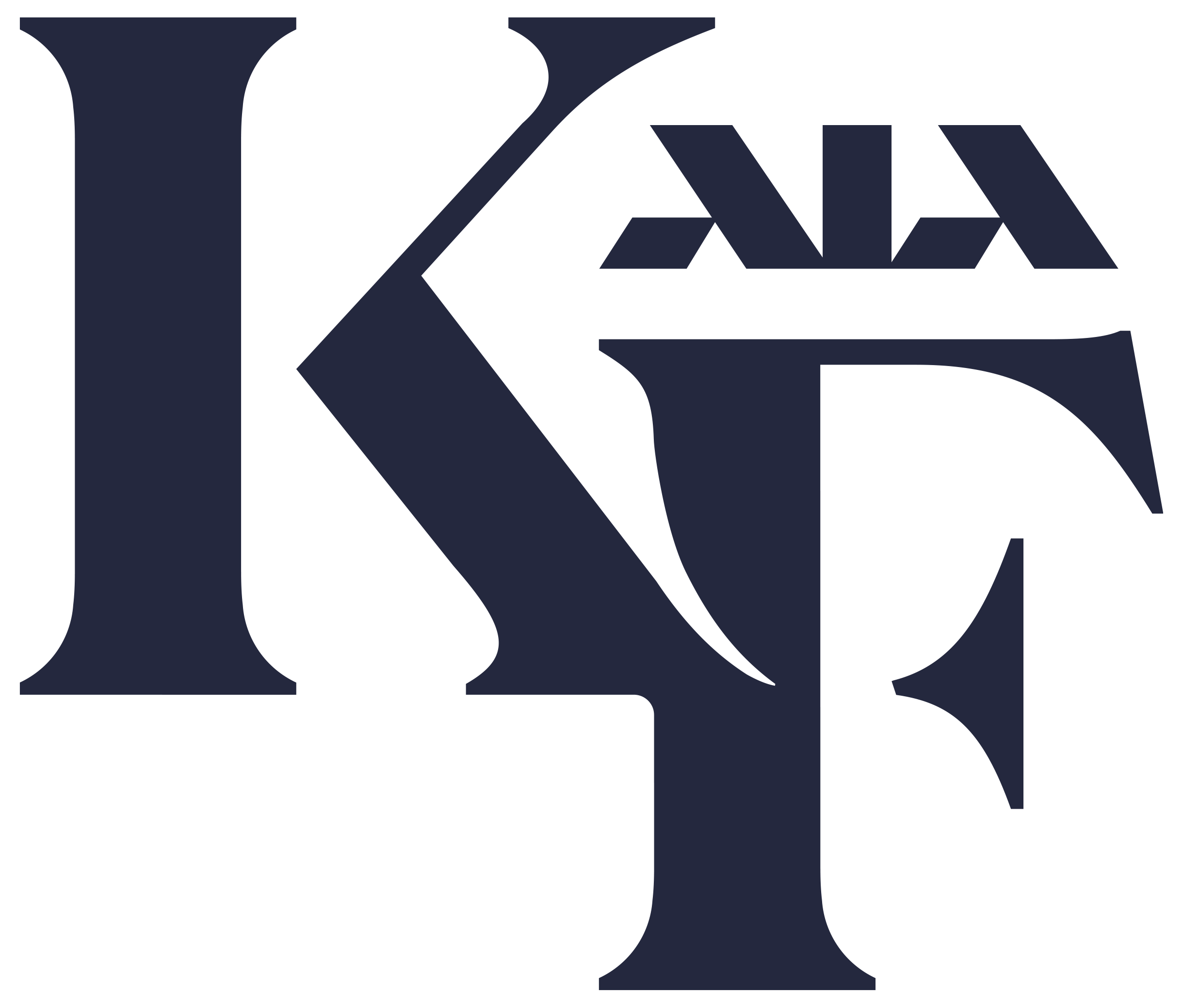 2021AMERIKAS LATVIEŠU APVIENĪBASKULTŪRAS FONDSLīdzekļu pieprasījuma veidlapaALAs Kultūras fonda darbības mērķi:apzināt un saglabāt latviešu kultūras vērtības ASV un Latvijā,atbalstīt latviešu skolu un jaunatnes pasākumus ASV,veicināt latviešu kultūras darbinieku jaunradi,popularizēt latvisko identitāti un pasaules kultūras vērtības ASV.ALAs Kultūras fonda līdzekļu izsniegšanas noteikumi:	Līdzekļu pieprasījums ar visiem pielikumiem ir jāiesniedz gan pa e-pastu, gan pa pastu līdz 2021. gada 31. jūlijam. Ja pieprasījums ir saņemts pa e-pastu līdz 31. jūlijam (ieskaitot) tad pieteikums pa pastu drīkst pienākt druksu vēlāk bet ar 31. jūlija pasta zīmogu. 	Projektu izvērtēšana notiks no šī gada septembra līdz oktobrim un pieprasītājiem tiks ziņots līdz 18. novembrim par līdzekļu piešķīršanas pieņemto lēmumu. 	Līdzekļi tiks izmaksāti 2021. gada decembra beigās.	Amerikas Latviešu apvienības Kultūras fonds ir jāmin kā jūsu darba atbalstītājs un jāpieliek KF logo uz pabeigtā projekta. Logo tiks nosūtīts pēc projekta līdzekļu apstiprināšanas. ALAs Kultūras Fondam ir jāparāda pabeigtais darbs. Lūdzam iesūtīt vismaz 2 (divus) eksemplārus, kopijas vai fotogrāfijas, video vai audio ierakstus. 	Ja darba izpilde aizkavējas ilgāk par plānoto laiku, ALAs KF ir tiesīgs pārskatīt līdzekļu piešķiršanu.	Pieprasītājam ir jāparāda kur un kā KF piešķirtie līdzekļi tika izmantoti (pēc budžeta plāna).2021AMERIKAS LATVIEŠU APVIENĪBASKULTŪRAS FONDSLīdzekļu pieprasījuma veidlapaDatums: ___________________Projekta nosaukums _______________________________________________________Projekta pieprasītāja vārds, uzvārds vai organizācijas nosaukums: ____________________________________________________________________________Projekta vadītāja vārds, uzvārds: _______________________________________________________________Pieprasītāja adrese: _______________________________________________________________Tālrunis:_______________________________E-pasts: _____________________________ Vai esat kādas latviešu oragnizācijas biedrs? □ ALA □ ALJA □ nē □ citā? ____________________________________________________________Pieprasītā summa no ALA KF? $___________Cik liels ir jūsu kopējais budžets šim darbam? $__________No kādām citām organizācijām Jūs pieprasāt līdzekļus bet vēl nav apstiprinājuma? Nosaukums ……………………………………………. Summa $ ……………..Nosaukums………………………………………………Summa $....................Nosaukums………………………………………………Summa$.....................Citu organizācīju jau apstiprinātie piešķīrumi: Nosaukums ……………………………………………. Summa $ ……………..Nosaukums ……………………………………………. Summa $ ……………...  Pašfinansējums: $__________________Kādā latviešu kultūras jomā ir jūsu projekts?Literatūras jomā:□ dzeja□ kultūras vēsture□ proza□ žurnālistika□ valodas kopšana/saglabāšana□ tehniskā mācību literatūra□ citā jomā / kādā? ………………..Mūzikā:□ komponēšana□ operas māksla□ deja□ skaņu ieraksti□ citā jomā / kādā?……………….Vēstures pētniecības jomā:□ vēsturiska izstāde□ vēsturiskie pētījumi□ vēsturisko darbu apstrāde/apkopojums□ muzeja projekts□ citā jomā/ kādā? ………………..Mākslā:□ arhitektūra□ foto māksla□ kino māksla□ lietišķā māksla□ tēlotājmāksla□ citā jomā / kādā? ………………..Izglītībā:□ pirmsskolas vecumam□ pamatskolām□ vidusskolām□ augstskolām□ citai mērķauditorijai/ kādai? ………………..Kultūras pētniecības jomā:□ teātru māksla□ citā jomā/ kādā? ………………..□ Citā  jomā:__________________________________________________________________________________________________Lūdzam uzrakstīt īsu projekta aprakstu šeit: (Pilnu versiju pievienot kā pielikumu un atsūtīt arī pa e-pastu Word formātā). Ja publikācija, tad lūdzam pievienot arī satura rādītāju un paraugu! _______________________________________________________________________________________________________________________________________________________________________________________________________________________________________Projekta īstenošanas plānotais sākuma datums:_______________________________________Projekta īstenošanas plānotais beigu datums:________________________________________Lūdzam izveidot projekta darba plānu: kas, kad un kā plāno šo darbu veikt? (var likt kā pielikumu)______________________________________________________________________________________________________________________________________________________________________________________________________________________________________Lūdzam izstrādāt detalizētu projekta darba budžetu un likt kā pielikumu. Cik lieli izdevumi un kādam mērķim tie ir paredzēti, un ko tieši segs KF līdzekļi? Lūdzam ņemt vērā, ka pēc projekta pabeigšanas pieteicējam jāatskaitās pēc šī paša parauga. (KF nepiešķir līdzekļus honorāriem, ceļa un apmešanās izdevumiem.) _____________________________________________________________________________Kāda ir jūsu izglītība, pieredze, saistībā ar veicamo projektu? Lūdzu pievienojiet savu CV, vai aprakstiet pāris rindkopās, ja jūsu CV ir citā darba laukā no iesniegtā projekta.Vai darbs jau agrāk ir bijis iepazīstināts sabiedrībā (publicēts vai izstādīts)? _______________________________________________________________________Kur? ____________________________________________________________________Kad? ____________________________________________________________________Ja līdzekļi tiek piešķirti mums jāzin kur tos sūtīt, tapēc lūdzu uzrādiet sekojošo:	Ja pieprasītājs ir ASV:	personas vai organizācijas nosaukumu kam izrakstīt čeku:                                       	___________________________________________________________________                     	Adresi uz kurieni čeku sūtīt (vai Bank Account and Routing Number)	_______________________________________________ 	 _______________________________________________Lūdzu ievērojiet:  ja izmaksātā summa būs pāri $600 un izrakstīta uz indivīda vārda, tad gada beigās ALAi būs nepieciešams sūtīt 1099 nodokļu formu. Šajā gadījumā, iespējams, ka Jums būs jāmaksā nodokļi par saņemto summu. Līdz ar to, ja ir iespēja, iesakām uzrādīt organizācijas nosaukumu un konta informāciju. 	Ja pieprasītājs ir Latvijā tad uzrādīt: 	Personas vai organizācijas vārds (kā tas parādās bankas kontā)      	_________________________________________________________	Bankas nosaukums:________________________________________	Bankas konta numurs:______________________________________	Bankas BIC kods:__________________________________________Lūdzam pievienot divas (2) atsauksmes/ieteikuma vēstules kas ataino projekta pieteicēja raksturojumu un apraksta projekta nozīmi latviešu kultūras laukā.Aizpildīta projekta līdzekļu pieprasijuma veidlapa  ar visiem pielikumiem ir jānosūta gan elektroniski, gan pa pastu uz zemāk norādīto adresi KF vadītājai:Inese Stravelli3331 Hunters Lodge Rd.Marietta, GA 30062USAe-pasts: culturalfoundation@alausa.orgtālrunis: +01 770 262 3800Pielikumā: Detalizēts projekta apraksts Word formātaPieprasītāja CVProjekta darba plānsProjekta darba budžetsDivas ieteikuma vēstules ar oriģināliem ieteicēja parakstiemVēlos kļūt par ALAs biedru ________________________.      Pievienoju $30.00 gada biedra maksu.vārds, uzvārdsVēlos, ka mūsu organizācija ________________________________________ kļūst par ALAs biedru organizāciju.  Pievienoju $50.00 organizācijas biedra maksu.______________________________	              __________________________Pieprasītāja paraksts 				       Datums